МЕТОДИКА ОЦЕНКИ
РЕГИОНАЛЬНЫХ СИСТЕМ ИНКЛЮЗИВНОГО ОБРАЗОВАНИЯ
ПО ПРОГРАММАМ СПО ИНВАЛИДОВ И ЛИЦ С ОВЗАКТУАЛЬНОСТЬ РАЗРАБОТКИ МЕТОДИКИ ОЦЕНКИ РЕГИОНАЛЬНЫХ СИСТЕМ
ИНКЛЮЗИВНОГО ОБРАЗОВАНИЯ СРЕДНЕГО ПРОФЕССИОНАЛЬНОГО ОБРАЗОВАНИЯУспешное развитие региональной системы инклюзивного образования по программам среднего профессионального образования инвалидов и лиц с ОВЗ возможно при условии действенной образовательной политики Российской Федерации на всех уровнях государственной власти: федеральном, региональном, муниципальном. Данная государственная образовательная политика нашла свое отражение в принятых в 2012 году комплексе документов: Указ президента РФ «О мерах по реализации государственной политики в области образования и науки» от 7 мая 2012 года, основные направления деятельности Правительства РФ на период до 2018 года, утвержденные 31 января 2013 года и др. В связи с этим целью региональной системы инклюзивного образования в системе среднего профессионального образования является приведение в соответствие уровня развития региона трендам развития страны. Поэтому разработка адекватной методики оценки региональных систем инклюзивного образования по программам среднего профессионального образования инвалидов и лиц с ОВЗ является актуальной для системы образования РФ. В современных условиях региональные оценочные системы должны опираться на общенаучные принципы, гарантирующие эффективность их функционирования, базироваться на современных научных разработках в области педагогических измерений, обеспечивать информационный базис для повышения качества результатов образования и прогнозирования динамики его изменения, а также учитывать стратегические приоритеты и особенности развития региональных систем образования.Целью разработанной модели оценки региональных систем инклюзивного образования по программам среднего профессионального образования инвалидов и лиц с ОВЗ является обеспечение надежной и актуальной информацией руководителей и работников системы образования, органов управления образования, а также потребителей образовательных услуг для достижения высокого качества инклюзивного образования в системе среднего профессионального образования.Задачами методики оценки региональных систем инклюзивного образования среднего профессионального образования являются:формирование системы критериев и показателей для оценки качества регионального инклюзивного образования по программам СПО инвалидов и лиц с ОВЗ;создание банка заданий для проведения мероприятий по оценке качества образования;выявление факторов, влияющих на качество регионального инклюзивного образования;разработка методических рекомендаций по сбору и анализу информации, необходимой для оценки региональной системы образования;разработка модели оценки эффективности региональной системы инклюзивного образования по программам СПО;разработка методических рекомендаций по обобщению и представлению результатов, полученных в результате оценки региональной системы инклюзивного образования по программам СПО по разработанным критериям и показателям.Понятия и термины:Среднее профессиональное образование (СПО) инвалида или лица с особыми возможностями здоровья – уровень профессионального образования, который направлен на подготовку специалистов-практиков и работников среднего звена для всех отраслей экономики.Профессиональное обучение (ПО) инвалидов или лиц с ограниченными возможностями здоровья – вид образования, который направлен на приобретение обучающимися знаний, умений, навыков и формирование компетенции, необходимых для выполнения определенных трудовых, служебных функций (определенных видов трудовой, служебной деятельности, профессий).Обучающийся с ограниченными возможностями здоровья (ОВЗ) – физическое лицо, имеющее недостатки в физическом и (или) психологическом развитии, подтвержденные психолого-медико-педагогической комиссией и препятствующие получению образования без создания специальных условий.Качество образования - интегральная характеристика региональной системы инклюзивного образования СПО, отражающая степень соответствия ресурсного обеспечения, образовательного процесса, образовательных результатов нормативным требованиям, социальным и личностным ожиданиям.Оценка качества образования – определение с помощью диагностических и оценочных процедур степени соответствия ресурсного обеспечения, образовательного процесса, образовательных результатов нормативным требованиям, социальным и личностным ожиданиям.Мониторинг в системе образования – комплексное аналитическое отслеживание процессов, определяющих количественно – качественные изменения качества образования, результатом которого является установление степени соответствия измеряемых образовательных результатов, условий их достижения и обеспечение общепризнанной, зафиксированной в нормативных документах и локальных актах системе государственно-общественных требований к качеству образования, а также личностным ожиданиям участников образовательного процесса.Критерии – признаки, на основании которых производится оценка (доступность, качество, эффективность).Показатели – количественная характеристика свойств оцениваемого объекта или процесса.Экспертиза – всестороннее изучение состояния образовательных процессов, условий и результатов образовательной деятельности.КРИТЕРИИ И ПОКАЗАТЕЛИ
ОЦЕНКИ РЕГИОНАЛЬНЫХ СИСТЕМ ИНКЛЮЗИВНОГО ОБРАЗОВАНИЯ
СРЕДНЕГО ПРОФЕССИОНАЛЬНОГО ОБРАЗОВАНИЯВыбор критериев и показателей оценки региональных систем инклюзивного образования по программам СПО инвалидов и лиц с ОВЗ основывается на следующих принципах:объективность, достоверность, полнота и системность информации;открытость и информационная безопасность;учет текущих и перспективных потребностей системы регионального образования по программам СПО инвалидов и лиц с ОВЗ;ориентация на требования внешних пользователей;информатизация процессов сбора, обработки и анализа данных с учетом принципов необходимости и достаточности;реалистичность требований, норм и показателей качества образования, их социальная и личностная значимость;оптимальность использования источников первичных данных для определения показателей качества образования (с учетом возможности их многократного использования и экономической обоснованности);минимизация системы показателей с учетом потребностей разных уровней управления системой образования;иерархичность системы показателей;инструментальность и технологичность показателей (с учетом существующих возможностей сбора данных, методик измерений, анализа и интерпретации данных, подготовленности потребителей к их восприятию);переход к системе мониторинговых исследований;единство создаваемого пространства оценки качества образования и подходов на всех уровнях системы образования;соблюдение морально-этических норм при осуществлении процедур оценивания;сочетание процедур профессиональной (ведомственной) оценки с независимой оценкой качества;обоснованное повышение роли независимой системы оценки качества и педагогической экспертизы.Конкретный набор критериев, показателей и индикаторов оценки региональных систем инклюзивного образования среднего профессионального образования определяется приоритетами государственной и региональной образовательной политики и запросами других заказчиков и потребителей образовательных услуг в регионе.Требования к системе критериев, показателей и индикаторов оценки региональных систем инклюзивного образования среднего профессионального образования для инвалидов и лиц с ОВЗВ данной методике мы рассматриваем критерии как признаки, на основании которых производится оценка (доступность, качество, эффективность, а показатели как количественная характеристика свойств оцениваемого объекта или процесса; индикаторы - характеристики, которые могут быть измерены. Критерии, показатели и индикаторы должны соответствовать ряду следующих требований:полнота охвата в сочетании с относительной простотой инструментария оценки;необходимость и достаточность (система показателей должна быть построена таким образом, чтобы они не дублировали друг друга и в целом обеспечивали получение полной информации по всем блокам региональной системы оценки эффективности региональных систем инклюзивного образования);оперативность (система показателей должна обеспечивать быстрый сбор информации в целях принятия управленческих решений);экономическая целесообразность (процесс измерения и расчета должен быть относительно дешевым и оптимальным по трудозатратам);универсальность (система показателей должна быть инвариантной относительно социально-экономических и других особенностей регионов для проведения сравнительного анализа собранной информации);однозначность интерпретации значений показателей (информация, которую обеспечивают показатели, не должна допускать возможности многозначного ее толкования для эффективного принятия стратегических и оперативных управленческих решений);открытость системы показателей (банк показателей) и результатов оценки, как условие инвестиционной привлекательности региональных систем образования и эффективного использования ее ресурсов.Примерный перечень критериев и показателей оценки региональной системы инклюзивного образования по программам СПО инвалидов и лиц с ОВЗЭти критерии и показатели должны быть представлены на двух уровнях – уровне среднего профессионального образования и уровне профессионального обученияI. На уровне среднего профессионального образования (СПО):2.1. Сведения о развитии среднего профессионального образования инвалидов и лиц с ОВЗ:численность студентов с ограниченными возможностями здоровья, обучающихся по программам СПО по очной форме обучения, в общей численности студентов, обучающихся по программам СПО по очной форме обучения; содержание образовательной деятельности и организация образовательного процесса по образовательным программам среднего профессионального образования, в том числе по адаптированным образовательным программам;кадровое обеспечение профессиональных образовательных организаций в части реализации образовательных программ среднего профессионального образования, а также оценка уровня заработной платы педагогических работников;наличие кадрового обеспечения, реализующего коррекционную направленность обучения, а также реализующих комплексный характер сопровождения обучающихся из числа лиц с инвалидностью и ОВЗ;материально-техническое и информационное обеспечение профессиональных образовательных организаций, реализующих образовательные программы среднего профессионального образования, в том числе адаптированного для обучающихся и абитуриентов с инвалидностью и ОВЗ;учебные и внеучебные достижения обучающихся лиц и профессиональные достижения выпускников организаций, реализующих программы среднего профессионального образования;изменение сети организаций, осуществляющих образовательную деятельность по образовательным программам среднего профессионального образования (в том числе ликвидация и реорганизация организаций, осуществляющих образовательную деятельность);финансово-экономическая деятельность профессиональных образовательных организаций;структура профессиональных образовательных организаций (в том числе характеристика филиалов);трудоустройство (изменение условий профессиональной деятельности) выпускников организаций, осуществляющих образовательную деятельность;создание безопасных условий при организации образовательного процесса в организациях, осуществляющих образовательную деятельность в части реализации образовательных программ среднего профессионального образования.II. На уровне профессионального обучения (ПО):2.1. Сведения о развитии профессионального обучения:численность лиц с инвалидностью и ОВЗ, обучающегося по программам профессионального обучения;содержание образовательной деятельности и организация образовательного процесса по основным программам профессионального обучения, в том числе по адаптированным образовательным программам для обучающихся с инвалидностью и ОВЗ;кадровое обеспечение организаций, осуществляющих образовательную деятельность по реализации основных программ профессионального обучения, а также реализующих коррекционную составляющую образовательного процесса;материально-техническое и информационное обеспечение организаций, осуществляющих образовательную деятельность в части реализации основных программ профессионального обучения, в том числе адаптированное под возможности обучающихся и абитуриентов с инвалидностью и ОВЗ;специальные образовательные условия для профессионального обучения лиц с ограниченными возможностями здоровья и инвалидов;трудоустройство (изменение условий профессиональной деятельности) выпускников организаций, осуществляющих образовательную деятельность;изменение сети организаций, осуществляющих образовательную деятельность по основным программам профессионального обучения лиц с инвалидностью и ОВЗ (в том числе ликвидация и реорганизация организаций, осуществляющих образовательную деятельность);финансово-экономическая деятельность организаций, осуществляющих образовательную деятельность в части обеспечения реализации основных программ профессионального обучения лиц с инвалидностью и ОВЗ;сведения о представителях работодателей, участвующих в учебном процессе.Ш. Дополнительная информация о системе инклюзивного образования по программам СПО инвалидов и лиц с ОВЗ3.1. Сведения об интеграции образования и науки, а также образования и сферы труда:партнерство и сотрудничество с научными организациями; участие организаций различных отраслей экономики в обеспечении и осуществлении образовательной деятельности.3.2. Сведения о международном сотрудничестве и партнерстве среди организаций науки и практики, реализующих программы профессионального обучения лиц с инвалидностью и ОВЗ.3.3. Развитие системы оценки качества образования и информационной прозрачности системы инклюзивного образования:оценка деятельности системы образования гражданами (студентами, абитуриентами, родителями, представителями общественных организаций);результаты участия обучающихся лиц в региональных, федеральных и международных чемпионатах и конкурсах профессионального мастерства, олимпиадах, а также в иных аналогичных мероприятиях среди лиц с инвалидностью и ОВЗ;развитие механизмов государственно-частного управления в системе инклюзивного профессионального образования и обучения; развитие региональных систем оценки качества инклюзивного образования.При оценке качества образования основными методами установления фактических значений показателей являются экспертиза и измерение.Экспертиза - всестороннее изучение состояния образовательных процессов, условий и результатов образовательной деятельности.Измерение - оценка уровня образовательных достижений с помощью контрольных измерительных материалов (традиционных контрольных работ, тестов, анкет и др.), имеющих стандартизированную форму и содержание которых соответствует реализуемым образовательным программам.Процедуры проведения экспертизы и измерения устанавливаются нормативными актами, регламентирующими процедуры контроля и оценки качества образования.Информация, полученная в результате экспертизы и измерения, преобразуется в форму, удобную для дальнейшего анализа, интерпретации и принятия управленческих решений.Процесс сбора, хранения, обработки и интерпретации информации об эффективности региональных систем инклюзивного образования по программам СПО и По для инвалидов и лиц с ОВЗ, а также исполнители работ и формы представления информации в рамках процедуры оценки устанавливаются нормативными правовыми документами, ее регламентирующими.МЕТОДИЧЕСКИЕ РЕКОМЕНДАЦИИ
ПО СБОРУ И АНАЛИЗУ ИНФОРМАЦИИ, НЕОБХОДИМОЙ ДЛЯ ОЦЕНКИ
РЕГИОНАЛЬНОЙ СИСТЕМЫ ОБРАЗОВАНИЯ ПО РАЗРАБОТАННЫМ КРИТЕРИЯМ И ПОКАЗАТЕЛЯМ1. Настоящие Рекомендации устанавливают порядок осуществления сбора и анализа информации для оценки региональной системы инклюзивного образования по программам СПО инвалидов и лиц с ОВЗ.2. Сбор и анализ информации осуществляется в целях непрерывного системного мониторинга состояния и перспектив развития инклюзивного образования по программам СПО инвалидов и лиц с ОВЗ (в том числе в части эффективности деятельности организаций, осуществляющих образовательную деятельность), усиления результативности функционирования соответствующих образовательных систем за счет повышения качества принимаемых для нее управленческих решений, а также в целях выявления нарушения требований законодательства об образовании.3. Организация сбора и анализа информации осуществляется региональными Министерствами образования и науки Российской Федерации, Федеральной службой по надзору в сфере образования и науки, иными федеральными государственными органами, имеющими в своем ведении организации, осуществляющие образовательную деятельность (далее - органы государственной власти), органами исполнительной власти субъектов Российской Федерации, осуществляющими государственное управление в сфере образования (далее - органы исполнительной власти субъектов Российской Федерации), и органами местного самоуправления, осуществляющими управление в сфере образования (далее - органы местного самоуправления).4. Региональные органы исполнительной власти, имеющие в своем ведении организации, осуществляющие образовательную деятельность по программам СПО и ПО для обучающихся с инвалидностью и ОВЗ, органы исполнительной власти субъектов Российской Федерации и органы местного самоуправления при проведении мониторинга в пределах своей компетенции осуществляют сбор, обработку и анализ информации, установленной Федеральным законом "Об образовании в Российской Федерации".По решению органов государственной власти, органов исполнительной власти субъектов Российской Федерации и органов местного самоуправления организационно-техническое и научно-методическое сопровождение мониторинга может осуществляться с привлечением иных организаций в установленном законодательством Российской Федерации порядке.5. Сбор информации осуществляется на основе данных регионального статистического наблюдения, обследований, в том числе социологических обследований, деятельности организаций, осуществляющих образовательную и иную деятельность, информации, размещенной на официальных сайтах образовательных организаций в информационно-телекоммуникационной сети "Интернет" (далее - сеть "Интернет"), информации, опубликованной в средствах массовой информации, а также информации, поступившей в органы государственной власти, органы исполнительной власти субъектов Российской Федерации и органы местного самоуправления от организаций и граждан.6. Сбор и анализ информации проводится органами государственной власти, органами исполнительной власти субъектов Российской Федерации и органами местного самоуправления не реже 1 раза в год в соответствии с процедурами, сроками проведения и критериями оценки региональной системы инклюзивного образования по программам СПО инвалидов и лиц с ОВЗ, устанавливаемыми указанными органами.Порядок проведения процедуры сбора и анализа информации устанавливается региональным государственным органом, осуществляющим функции и полномочия учредителя в отношении этих организаций.7. Для расчета показателей, указанных в Модели оценки эффективности региональной системы инклюзивного профессионального образования рекомендуется применять следующие методы сбора информации:1) изучение нормативных правовых актов с целью определения или уточнения параметров деятельности ОО;2) изучение статистической информации органов исполнительной власти и учреждений;3) анкетирование (попечительских, общественных, наблюдательных советов организаций, партнеров и пр.).8. Основные этапы проведения процедуры сбора и анализа информации могут быть представлены в следующем виде:1 этап. Сбор первичных данных статистики на уровне образовательной организации; муниципалитета; области; региона (01.07 – 30.07).- утверждение методов сбора первичной информации и уточнение требований к методикам их применения;-запрос от органов МСЭ данных о количестве лиц с инвалидностью в регионе;-запрос от ЦМПК региона данных о лицах с подтвержденным статусом обучающийся с ОВЗ;- запрос от ОО данных по качеству образовательной деятельности и качеству условий ее реализации по первичной форме (см. Приложение);- анализ официальных страниц ОО в Интернет пространстве: наличие и соответствие требованиям Постановлению Правительства России от 10 июля 2013 г. № 582 "Об утверждении Правил размещения на официальном сайте образовательной организации в информационно-телекоммуникационной сети "Интернет" и обновления информации об образовательной организации"- анкетирование общественных организаций инвалидов, организаций объединяющих родителей детей с инвалидностью и иных общественных организаций;- анкетирование организаций секторов экономики – партнеров, работодателей;- анкетирование инклюзивных и специальных школ.2 этап. Анализ данных и подготовка предложений.- анализ доступности программ СПО и ПО для лиц с инвалидностью и ПО в регионе:- обобщение и анализ данных от образовательных организаций по результирующей форме (Приложение);-обобщение и анализ данных от общественных организаций, сетевых и социальных партнеров;-формирование итоговых массивов данных, заполнение отчетных форм представления информации;- расчёт интегральных показателей эффективности деятельности ОО реализующих программы СПО и По для инвалидов и лиц с ОВЗ и оценка влияния на этот интегральный критерий отдельных показателей, формирование рейтинга ОО региона;-подготовка аналитических записок по результатам оценки эффективности региональных систем инклюзивного профессионального образования.МОДЕЛЬ ОЦЕНКИ ЭФФЕКТИВНОСТИ
РЕГИОНАЛЬНОЙ СИСТЕМЫ ИНКЛЮЗИВНОГО ОБРАЗОВАНИЯ ПО ПРОГРАММАМ СПОВ системе российского среднего профессионального образования (СПО) и профессионального обучения (ПО) развитие инклюзивных процессов явление сравнительно новое и требующее дальнейшего изучения, совершенствования и развития. Необходимо подчеркнуть, что процесс развития инклюзивного СПО и ПО подразумевает согласованную целенаправленную работу всех субъектов и социальных институтов, вовлеченных прямо и косвенно в его реализацию. Это уровень Федеральных и региональных законодательных и исполнительных органов власти; уровень собственно институтов образования, социальной защиты и здравоохранения; уровень реального сектора экономики как потенциального потребителя и работодателя; а также уровень автономных граждан. В этом смысле эффективность региональной системы инклюзивного образования по программам СПО и ПО инвалидов и лиц с ОВЗ не может быть рассмотрена с классических позиций соотношения затрат и результатов деятельности образовательных организаций. На данном этапе развития региональных систем инклюзивного образования по программам СПО и ПО инвалидов и лиц с ОВЗ возможно выделение ряда критериев показателя социальной эффективности, учитывающие ожидаемый вклад реализации программ в социальное развитие. Показатель социальной эффективности региональных систем инклюзивного образования по программам СПО и ПО инвалидов и лиц с ОВЗ должен интегрировать критерии доступности и результативности.Данная модель включает в себя следующие компоненты: 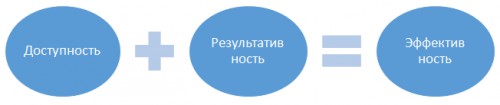 1. Доступность инклюзивного образования по программа СПО и ПО для инвалидов и лиц с ОВЗ в регионе.2. Оценка результативности деятельности образовательных организаций, реализующих программы СПО и ПО инвалидов и лиц с ОВЗ в регионе.В свою очередь результативность деятельности образовательных организаций, реализующих программы СПО и ПО инвалидов и лиц с ОВЗ складывается из оценки качества результатов обучения и качества условий обучения.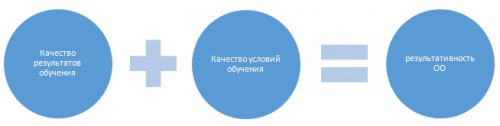 Оценка качества результатов образовательной деятельности ОО и качества условий ее реализации в пространстве региона реализуется на трех уровня: областном, муниципальном и на уровне образовательных организаций.При измерении качества образовательного процесса принципиальным является наличие критериев и показателей двух типов - внутренних и внешнихоценка деятельности системы образования по внутренним показателям осуществляется внутрисистемными субъектами (педагогические коллективы, директора, эксперты и др.).субъекты, не принадлежащие областной системе образования (ассоциации работодателей, общественные организации, в том числе лиц с инвалидностью, эксперты и др.), производят независимую оценку деятельности системы по внешним критериям и показателям.Результативность деятельности образовательных организаций региональной системы инклюзивного образования по программам СПО для инвалидов и лиц с ОВЗ региона предполагает также общественно-государственную оценку.Общественно-государственная оценка региональной системы инклюзивного образования по программам СПО и ПО инвалидов и лиц с ОВЗ осуществляется через ряд имеющихся институциональных форм и механизмов, среди них:публичные отчеты руководителей (директора ОО, руководители муниципальных систем образования и др.);общественно-профессиональные слушания;публикации в СМИ и Интернете; обсуждение проблем, результатов, качества и доступности инклюзивного образования по программам СПО И ПО для инвалидов и лиц с ОВЗ на общественных, экономических, научно-практических, общественно-политических форумах, конференциях, семинарах;аналитические отчеты и исследования некоммерческих организаций, социологических и др. центров.Процедура оценки эффективности региональной системы инклюзивного образования по программам СПО включает:1. Оценку доступности среднего профессионального образования для инвалидов и лиц с ОВЗ;Значение показателя "Доступность СПО для инвалидов и лиц с ОВЗ" осуществляется путем анкетирования и определяется по формуле: B / A x 100%,где: B - численность инвалидов и лиц с ОВЗ обучающихся по программам СПО (единица измерения - человек);A - общая численность инвалидов и лиц с ОВЗ среди потенциальных абитуриентов и студентов ОО (например, в возрасте от 16 до 55 лет) (единица измерения - человек)2. Оценку качества результатов обучения в образовательных организациях, реализующих образовательные программы СПО И ПО для инвалидов и лиц с ОВЗ:Данная процедура предполагает оценку образовательных достижений, обучающихся и выпускников, компетентностного уровня и социального опыта обучающихся через внешний и внутренний образовательный аудит, анализ результатов конкурсов профессионального мастерства, данные ПФ РФ о трудоустройстве выпускников СПО и ПО, независимой результативности деятельности оо и информационной прозрачности системы инклюзивного образования.3. Оценку условий реализации программ СПО и ПО для инвалидов и лиц с ОВЗ.Данная процедура предполагает нормативно-правовое обеспечение; аттестацию педагогических кадров; материально-техническое обеспечение; финансово-хозяйственную деятельность; сетевое взаимодействие; развитие системы дополнительного образования на базе действующей образовательной организации СПО и ПО.Измерительные средства и инструменты оценки эффективности региональной системы инклюзивного образования по программам СПООценка эффективности региональной системы инклюзивного образования по программам СПО осуществляется на основе системы критериев, показателей и индикаторов, характеризующих основные аспекты качества образования и профессионального обучения (качество процесса, качество результата, качество условий).Уровневая модель отражает взаимосвязь между субъектами региональной системы оценки (разного уровня) в соответствии с их полномочиями и функциями.Организационно-управленческая структура оценки имеет три уровня: региональный, муниципальный и институциональный. Функционирование модели оценки эффективности региональной системы инклюзивного образования по программам СПО И ПО для инвалидов и лиц с ОВЗ предполагает разделение полномочий организационных структур.1. Министерство общего и профессионального образования региона:осуществляет в установленном порядке контроль и надзор за соблюдением законодательства Российской Федерации в сфере образования образовательными организациями СПО и ПО расположенными на территории региона, а также органами местного самоуправления, осуществляющими управление в сфере образования;осуществляет контроль эффективности образования обучающихся по программам СПО и ПО среди лиц с инвалидностью и ОВЗ, в том числе качества подготовки выпускников в период проведения государственной (итоговой) аттестации, в соответствии с федеральными и региональным компонентами государственных образовательных стандартов (адаптированных образовательных программ) в образовательных организациях, расположенных на территории региона;организует проведение аттестации руководящих и педагогических работников государственных областных и муниципальных образовательных организаций субъекта РФ;координирует работу структур, деятельность которых непосредственно связана с вопросами оценки эффективности инклюзивного образования, в том числе СПО и ПО;принимает управленческие решения по совершенствованию доступности, качества и эффективности инклюзивного образования по программам СПо и ПО для инвалидов и лиц с ОВЗ в регионе.Региональная служба по надзору и контролю в сфере образования субъекта РФ осуществляет лицензирование и государственную аккредитацию образовательных организаций, расположенных в субъекте РФ, по всем реализуемым ими образовательным программам, за исключением образовательных организаций, лицензирование и государственная аккредитация которых отнесена законодательством к компетенции Российской Федерации;осуществляет контроль над соблюдением образовательными организациями лицензионных требований и условий в пределах своей компетенции.2. Центр оценки качества образованияпроводит анализ действующих федеральных нормативных документов, регламентирующих апробацию и функционирование модели оценки эффективности региональных систем инклюзивного образования по программам СПО и ПО для инвалидов и лиц с ОВЗ;проводит анализ инструктивных и нормативных материалов, регламентирующих апробацию и функционирование модели оценки эффективности региональных систем инклюзивного образования по программам СПО и ПО для инвалидов и лиц с ОВЗ;разрабатывает и внедряет модель оценки эффективности региональных систем инклюзивного образования по программам СПО и ПО для инвалидов и лиц с ОВЗ в субъекте РФ;организует взаимодействие субъектов системы оценки эффективности региональных систем инклюзивного образования по программам СПО и ПО для инвалидов и лиц с ОВЗ (общественных организаций, педагогических сообществ, общественных советов, общественных ассоциаций, общественных движений, некоммерческих организаций и др.);разрабатывает систему критериев, показателей, форматов баз данных, характеризующих состояние и динамику развития системы инклюзивного образования по программам СПО и ПО для инвалидов и лиц с ОВЗ образования субъекта РФ; разрабатывает технологии и методики измерений, обеспечивающих объективный характер оценки эффективности региональных систем инклюзивного образования по программам СПО и ПО для инвалидов и лиц с ОВЗ; осуществляет организационное и технологическое обеспечение проведения процедур оценки эффективности региональных систем инклюзивного образования по программам СПО и ПО для инвалидов и лиц с ОВЗ ; определяет состояние и тенденции развития региональной системы инклюзивного образования по программам СПО и ПО для инвалидов и лиц с ОВЗ;создает региональные базы данных образовательных организаций, реализующих программы СПО и ПО для инвалидов и лиц с ОВЗ, регулярно проводит актуализацию этих данных;проводит мониторинговые, социологические и статистические исследования по вопросам повышения эффективности региональных систем инклюзивного образования по программам СПО и ПО для инвалидов и лиц с ОВЗ в регионе;участвует в разработке программного обеспечения для сбора, хранения и статистической обработки информации о состоянии и динамике развития системы инклюзивного образования по программа СПО и ПО для инвалидов и лиц с ОВЗ региона;организует систему информационного и научно-методического обеспечения образовательных организаций субъекта РФ и муниципальных органов управления образованием по направлению внедрения модели оценки эффективности региональных систем инклюзивного образования по программам СПО и ПО для инвалидов и лиц с ОВЗ;организует и проводит совместно с Вузами и научными организациями прикладные научно-педагогические исследования, конференции, семинары, инструктивно-методические совещания по проблемам мониторинга и контроля за эффективностью региональных систем инклюзивного образования по программам СПО и ПО для инвалидов и лиц с ОВЗ; проводит подготовку и принимает участие в мероприятиях, направленных на совершенствование системы оценки эффективности региональных систем инклюзивного образования по программам СПО и ПО для инвалидов и лиц с ОВЗ, а также готовит предложения по совершенствованию предлагаемой модели;содействует обновлению нормативной правовой базы документов, относящихся к обеспечению эффективности региональной системы инклюзивного образования по программам СПО и ПО для инвалидов и лиц с ОВЗ;проводит анализ эффективности функционирования сети образовательных организаций (профессионального образования) , реализующих программы СПо и ПО для лиц с инвалидностью и ОВЗ субъекта РФ и разрабатывает предложения по ее оптимизации и совершенствованию;изучает, обобщает и распространяет передовой опыт построения, функционирования и развития оценки эффективности региональных систем инклюзивного образования по программам СПО и ПО для инвалидов и лиц с ОВЗ в регионе; организует взаимодействие субъектов оценки эффективности региональных систем инклюзивного образования по программам СПО и ПО для инвалидов и лиц с ОВЗ в «Интернет- пространстве».3. Региональная организация повышения квалификации и профессиональной переподготовки работников образования:осуществляет повышение квалификации и переподготовку педагогических и управленческих кадров, профессиональных и общественных экспертов, участвующих в деятельности экспертных групп и аттестационных комиссий по вопросам оценки эффективности региональных систем инклюзивного образования, в том числе по программам СПО и ПО для инвалидов и лиц с ОВЗ;разрабатывает методические рекомендации по подготовке стратегических документов по вопросам оценки эффективности региональных систем инклюзивного образования, в том числе по программам СПО и ПО для инвалидов и лиц с ОВЗ в рамках проектной деятельности и управления региональными проектами;участвует в проведение экспертизы образовательных программ;участвует в организации и проведении научно-методических конференций по внедрению и функционированию модели оценки эффективности региональных систем инклюзивного образования, в том числе по программам СПО и ПО для инвалидов и лиц с ОВЗ.4. Органы управления образованием муниципальных районов и городских округов:участвуют в реализации процедур оценки эффективности региональных систем инклюзивного образования по программам СПО и ПО для инвалидов и лиц с ОВЗ;обеспечивают проведение мониторинговых, социологических и статистических исследований по вопросам оценки эффективности региональных систем инклюзивного образования по программам СПО и ПО для инвалидов и лиц с ОВЗ в муниципальных образовательных организациях;участвуют в организации проведения государственной (итоговой) аттестации выпускников ОО СПо и По;участвуют в разработке методики рейтинговой оценки работы муниципальных образовательных организаций и организуют проведение рейтинговых процедур;осуществляют сбор, обработку, хранение и представление информации о состоянии и динамике развития муниципальной системы инклюзивного образования по программам СПО и ПО, анализируют результаты оценки эффективности деятельности ОО на муниципальном уровне;обеспечивают подготовку специалистов органов управления образованием, работников образовательных организаций и общественных экспертов по осуществлению оценочных процедур;проводят анализ эффективности функционирования муниципальной сети инклюзивных образовательных организаций, разрабатывают предложения по ее оптимизации; принимают управленческие решения по результатам оценки муниципальной системы инклюзивного образования по программам СПО и ПО для инвалидов и лиц с ОВЗ.5. Образовательные организации:участвуют в разработке и апробации системы критериев, показателей, характеризующих состояние и динамику развития образовательной организации, муниципальной системы образования, региональной системы инклюзивного образования;обеспечивают проведение в образовательной организации контрольно-оценочных процедур, мониторинговых, социологических и статистических исследований по вопросам эффективности инклюзивного образования по программам СПО и ПО для инвалидов и лиц с ОВЗ;участвуют в разработке и апробации методики и обеспечивают проведение рейтинговой оценки работы образовательной организации в составе муниципального образования;организуют систему мониторинга результативности образования в образовательной организации; осуществляют сбор, обработку, хранение и представление информации о состоянии и динамике развития образовательной организации и участников образовательного процесса; анализируют результаты оценки качества образования на уровне образовательной организации, в том числе для лиц с инвалидностью и ОВЗ;обеспечивают предоставление информации о результативности образования в своей образовательной организации на муниципальный и региональный уровни;обеспечивают подготовку работников образовательной организации и общественных экспертов по осуществлению контрольно-измерительных и оценочных процедур;разрабатывают мероприятия, направленные на совершенствование оценки эффективности инклюзивного образования по программам СПО и ПО для инвалидов и лиц с ОВЗ в образовательной организации, участвуют в этих мероприятиях и готовят предложения по совершенствованию этой системы;формируют нормативную базу документов, относящихся к обеспечению доступности и результативности инклюзивного образования в образовательной организации;анализируют организацию, содержание и результаты государственной (итоговой) аттестации обучающихся (выпускников) образовательной организации, анализируют данные о трудоустройстве и формируют предложения по ее совершенствованию;принимают управленческие решения по результатам оценки эффективности инклюзивного образования на уровне образовательной организации.6. Общественные институты:реализуют общественный контроль за деятельностью образовательных организаций в форме общественного наблюдения и (или) общественной экспертизы; принимают участие в обсуждении системы показателей, характеризующих состояние и динамику развития инклюзивного образования по программам СПО и ПО для инвалидов и лиц с ОВЗ образовательной организации, муниципальной системы образования и системы образования субъекта РФ; принимают участие в обсуждении результатов оценки эффективности региональных систем инклюзивного образования по программам СПО и ПО для инвалидов и лиц с ОВЗ.МЕТОДИЧЕСКИЕ РЕКОМЕНДАЦИИ
ПО ОБОБЩЕНИЮ И ПРЕДСТАВЛЕНИЮ РЕЗУЛЬТАТОВ,
ПОЛУЧЕННЫХ В РЕЗУЛЬТАТЕ ОЦЕНКИ РЕГИОНАЛЬНОЙ СИСТЕМЫ
ИНКЛЮЗИВНОГО ОБРАЗОВАНИЯ ПО ПРОГРАММАМ СПО ПО РАЗРАБОТАННЫМ КРИТЕРИЯМ И ПОКАЗАТЕЛЯМ1. Основными объектами (адресатами) практического использования и применения результатов оценки региональной системы инклюзивного образования по программам СПО выступают:руководители и педагогические работники образовательных организаций, руководители и специалисты органов, осуществляющих управление в сфере образования;руководители, специалисты региональных отделов Министерства труда и социального развития;специалисты образовательных организаций, родители;образовательные организации, осуществляющие подготовку педагогических кадров;представители общественных организаций;администрация организаций, осуществляющих трудоустройство выпускников, работодатели.Результаты выполненных работ предназначены для совершенствования доступности и качества инклюзивного образования по программам СПО и По для инвалидов и лиц с ОВЗ.Область практического применения результатов анализа можно определить, как:- региональный, муниципальный и локальный уровни управления образованием и социальной защиты;- система общего и среднего образования лиц с инвалидностью и ОВЗ;2. Обобщение результатов исследования предполагает анализ доступности инклюзивного образования по программам СПО и ПО для инвалидов и лиц с ОВЗ в регионе и предоставление итоговых значений по приведенной формуле (на основе суммирования результатов муниципального, областного уровней):B/A x 100%.3. Анализ качества инклюзивного образования предполагает оценку качества результатов обучения в образовательных организациях, реализующих образовательные программы СПО И ПО для инвалидов и лиц с ОВЗ и оценку условий их реализации.Показатели по контингенту и социальному статусу обучающихся образовательных организаций, а также в целом по типу учреждений отражают индивидуально-ориентированные данные относительно данной категории обучающихся.3.1. Доля образовательных организаций казенного типа = (число образовательных организаций казенного типа/ общая численность образовательных учреждений) *100% (Аналогично для бюджетных и автономных образовательных учреждений)Цель – получить число, показывающее долю образовательных организаций казенного (автономного, бюджетного) типа от общего числа образовательных учреждений3.2. Общее количество обучающихся с инвалидностью и ОВЗ, обусловленной нарушением зрения = ∑ по всем ОО (Аналогично для инвалидности, обусловленной нарушением слуха; нарушением речи; нарушением интеллекта; двигательными нарушениями (в том числе ДЦП); расстройством эмоционально-волевой сферы, в том числе расстройствами аутистического спектра (РАС); соматическими заболеваниями; иное).Цель – рассчитать фактические данные по количеству обучающихся с инвалидностью и ОВЗ, обусловленной нарушением зрения.3.3. Общее количество обучающихся в учреждениях, работающих по адаптированным образовательным программам по каждой специальности (или как это называется?) = ∑ по всем ООЦель – рассчитать фактические данные по количеству обучающихся в учреждении, работающих по адаптированным образовательным программам по каждой специальности (или как это называется)3.4. Общее количество обучающихся по нозологиям (зрение, слух, НОДА и др) = ∑ по всем ОО.Цель – рассчитать фактические данные по количеству обучающихся в ОО реализующих программы СПО и ПО каждой нозологической группы3.5. Общее количество обучающихся принявших участие в конкурсах профессионального мастерства = ∑ по всем ОО (Аналогично для участников конкурсов и победителей конкурсов)Цель – рассчитать фактические данные по количеству обучающихся принявших участие в конкурсах профессионального мастерства.3.6.. Общее количество обучающихся принявших участие в волонтерской деятельности ОО = ∑ по всем ОО (Аналогично для волонтерской деятельности на уровне муниципалитета, области и региона)Цель – рассчитать фактические данные по количеству обучающихся принявших участие в волонтерской деятельности разного уровня.3.7.. Общее количество обучающихся принявших участие в социокультурной деятельности ОО = ∑ по всем ОО (Аналогично для социокультурной деятельности на уровне муниципалитета, области и региона)Цель – рассчитать фактические данные по количеству обучающихся принявших участие в социокультурной деятельности разного уровня.3.8.. Общее количество выпускников ОО, трудоустроившихся в первый год после окончания обучения по профилю обучения = ∑ по всем ОО (Аналогично для трудоустроившихся не по профилю обучения)Цель – рассчитать фактические данные по количеству выпускников, трудоустроившихся в первый год после окончания обучения.4. Анализ качества условий реализации образовательной деятельности ООДоля образовательных учреждений, архитектурно доступных для лиц с инвалидностью и ОВЗ = (число образовательных учреждений, имеющих в наличии пандус для входа в ОО/ общая численность образовательных организаций СПО и По региона) *100% (Наличие в ОО перечисленных 10 условий расценивается как 100%)Цель – получить число, показывающее долю образовательных учреждений, архитектурно доступных для лиц с инвалидностью и ОВЗ.4.1. Доля образовательных организаций, в которых созданы специальный условия образования = (число образовательных учреждений, имеющих в наличии специальное оборудование / общая численность образовательных учреждений) *100%Цель – получить число, показывающее долю образовательных учреждений, в которых созданы специальные условия образования от общего числа образовательных организаций СПО и ПО.4.2. Доля образовательных организаций, имеющих в наличии помещения для программ дополнительного образования = (число образовательных организаций, имеющих в наличии помещения для программ дополнительного образования / общая численность образовательных организаций СПО и ПО) *100% (Аналогично для кабинета психолога, кабинета логопеда, сенсорной комнаты, физкультурного зала, производственных мастерских)Цель – получить число, показывающее долю образовательных организаций, имеющих в наличии помещения для программ дополнительного образования работы от общего числа образовательных организаций.4.3 Показатели кадрового обеспечения позволяют оценить кадровый потенциал образовательных организаций.Доля специалистов педагогов-психологов в образовательной организации = (число образовательных организаций, имеющих специалистов педагогов-психологов / общая численность образовательных организаций) *100% (Аналогично для специалистов учитель-логопед, учитель-дефектолог, сурдопедагог, тифлопедагог, социальный педагог, инструктор ЛФК (адаптивной физкультуры), медицинский работник, тьютор, нет перечисленных специалистов в учреждении)Цель – рассчитать число, показывающее долю специалистов педагогов-психологов в образовательных организаций от общего числа образовательных организаций.4.4. Общее количество педагогических работников, прошедших повышение квалификации по проблемам образования лиц с ОВЗ и инвалидностью (не менее 72 ч.) за последние 3 года = ∑ по всем ОУ.Цель – высчитать фактические данные по количеству педагогических работников, прошедших повышение квалификации по проблемам образования лиц с ОВЗ и инвалидностью (не менее 72 ч.) за последние 3 года.4.5. Доля образовательных организаций, имеющих соглашения о сотрудничестве со специальными (коррекционными) школами в текущем году = (число образовательных организаций, имеющих соглашения о сотрудничестве со специальными (коррекционными) школами в текущем году / общая численность образовательных организаций) *100% (Аналогично для соглашений с инклюзивными школами; с общественными организациями; с организациями и учреждениями секторов экономики).Цель – получить число, показывающее долю образовательных учреждений, имеющих соглашения со специальными (коррекционными) школами в текущем году от общего числа образовательных учреждений.4.6. Доля образовательных учреждений, имеющих нормативно-правовое обеспечение организации получения образования детьми с ограниченными возможностями здоровья в виде разделов Устава образовательной организации об образовании лиц с ОВЗ, в том числе с инвалидностью = (число образовательных организаций, имеющих нормативно-правовое обеспечение организации получения образования обучающимися с ОВЗ и инвалидностью / общая численность образовательных учреждений) *100% (Аналогично для локальных актов по работе с обучающимися с ОВЗ и инвалидностью (Положение о приеме, Положение о промежуточной аттестации, Положение об итоговой аттестации и пр.), разделов о создании специальных образовательных условий для обучающихся с ОВЗ, в том числе с инвалидностью, в Программе развития учреждения; программ психолого-педагогического сопровождения для детей с ОВЗ, в том числе для детей с инвалидностью; утвержденных адаптированных основных образовательных программ)Цель – получить число, показывающее долю образовательных организаций, имеющих нормативно-правовое обеспечение организации получения образования лицами с ОВЗ и инвалидностью от общего числа образовательных учреждений.4.7. Доля образовательных организаций, имеющих учебно-методические комплекты по реализуемым программам = (число образовательных организаций, имеющих учебно-методические комплекты по реализуемым программам / общая численность образовательных организаций) * 100% (Аналогично для учебно-методической литературы на рельефно-точечном шрифте Брейля, для учебников и учебных пособий с увеличенным размером шрифта для слабовидящих, для аудиоучебников, художественной литературы; электронных вариантов учебников и пособий; библиотеки, специализированной художественной и развивающей литературы; нет в наличии специальных дидактических материалов).Цель – получить число, показывающее долю образовательных организаций, имеющих учебно-методические комплекты по реализуемым программам от общего числа образовательных учреждений.4.8. Доля образовательных организаций, реализующих дистанционный формат обучения в качестве формы получения образования = (число образовательных организаций, имеющих дистанционный формат в качестве формы получения образования / общая численность образовательных организаций) * 100% (Аналогично для следующих форм получения образования: очное образование, очно-заочное образование)Цель – получить число, показывающее долю образовательных организаций, реализующих дистанционный формат обучения в качестве формы получения образования от общего числа образовательных учреждений.5. Итоговая оценка эффективности.Применение качественных оценок на основе анализа полученных данных может быть представлено в следующем виде: каждый вид эффекта оценивается по трем критериям: направление действия (положительный-отрицательный), степень выраженности эффекта (слабый, умеренный, значительный) и масштабы охвата лиц с инвалидностью и ОВЗ; вводится балльная шкала оценки: слабый эффект, охватывающий незначительную часть населения, оценивается в 1 балл, значительный эффект, охватывающий большинство населения - в 5 баллов; суммируются оценки по разным видам эффекта.6. По итогам количественного и качественного анализа данных возможно рейтингование ОО, реализующий программы СПО и По для лиц с ОВЗ и инвалидностью в регионе.7. Полученные итоговые результаты представляются в исполнительные органы местной власти (Министерство образования, труда и социальной защиты субъекта РФ).8. Проводится общественное обсуждение результатов оценки эффективности региональных систем инклюзивного образования среднего профессионального образования. в отчетном периоде;9. По итогам оценки полученных рейтингов и проведенного общественного обсуждения, разрабатываются предложения по улучшению качества работы ОО реализующих программы инклюзивного среднего профессионального образования.